La Via Crucis con il mondoVogliamo rivivere e ripercorrere con il Signorele tappe della salita al Calvario.In modo particolare vogliamo porre a fianco del Signoreil nostro mondo, le situazioni di fatica,di povertà, di emarginazione, di guerra, di disperazione...Nel profondo del nostro cuore,proprio perché la fede ci accompagna nel cammino di Gesùverso la morte e la risurrezione,desideriamo che nulla del suo amore vada perduto.Chiediamo al Signore la capacità della conversionecosì da riconoscerlo come unico Signore della nostra vitae incrociare le strade dei nostri fratelli,donando loro fraternità e speranza. Nel nome del Padre.AmenIl Signore sia con noi in questo cammino verso il Calvario,di una umanità redenta.E con il tuo Spirito.Preghiera inizialeSii benedetto o Padre;per tua grazia questo tempo quaresimalesia tempo di conversione profonda e di gioioso ritorno a te;sia tempo di riconciliazione tra gli uominie di ritrovata concordia tra le nazioni;tempo in cui le lance si mutino in falcie al fragore delle armi succedano i canti della pace.prima stazioneGesù è condannato a mortela guerra: condanna degli innocentiPilato replicò: “Che farò dunque di quello che voi chiamate Re dei Giudei?”. Ed essi di nuovo gridarono: “Crocifiggilo!”. Ma Pilato diceva loro: “Che male ha fatto?”. Allora essi gridarono più forte: “Crocifiggilo!”. E Pilato volendo dar soddisfazione alla moltitudine, rilasciò Barabba, e dopo avere fatto flagellare Gesù, lo consegnò perché fosse crocifisso. (Mc 15,12-15)Molte, troppe volte persone innocenti sono condannate a morte ogni giorno, da guerre infinite, ingiuste...È impossibile conoscere con esattezza tutti i conflitti che insanguinano il nostro pianeta. Accanto alle guerre più “note”, e purtroppo tanto vicine a noi, ci sono quelle che ormai non fanno più notizia, perché dei poveri, dove a soffrire sono gli ultimi, gli indifesi, gli oppressi...Insieme preghiamo:Di fronte alla tua sentenza di morte, Signore,tu non parli...Nel tuo silenzio prepari la salvezza per chi confida in te;ti lasci colpire dalla condannaaffinché gli uomini si riconcilino.Ti fai ultimo con gli ultimi:la tua condanna è profeziadella nostra salvezza.Adoramus te, Christe et benedicimus tibi,quia per crucem tuam redemisti mundum,quia per crucem tuam redemisti mundum.seconda stazioneGesù è caricato della croceil debito: peso per i deboliCominciarono poi a salutarlo: “Salve, re dei Giudei!”. E gli percuotevano il capo con una canna, gli sputavano addosso, e, piegando le ginocchia, si prostravano a lui. Dopo averlo schernito, lo spogliarono della porpora e gli rimisero le vesti, poi lo condussero fuori per crocifiggerlo. (Mc 15,18-20)È il forte debito verso i Paesi ricchi la “croce moderna” della maggior parte dei Paesi poveri. È una croce sempre più pesante,che logora le già povere economie,che incurva le già affaticate spalle,che affligge i già tristi volti.Insieme preghiamo:La croce ti schiaccia, Signore,pesa sulle tue spalle, fa vacillare le gambe.È un peso troppo grande, è il peso di tutta l’umanità.Con te a portare la croce,c’è l’80% della popolazione della terra:è gente povera, piccola, silenziosa...costretta dai grandi potenti a caricarsi di pesanti debitiche le tolgono la dignità, la bellezza, la vita stessa.Dona il coraggio ad ogni persona schiacciatadi alzare lo sguardo, a ogni persona umiliatadi sentirsi associata alla tua sofferenza.Dona anche a noi la forza di allungare le nostre mani,per alleviare la loro fatica.Adoramus te, Christe et benedicimus tibi,quia per crucem tuam redemisti mundum,quia per crucem tuam redemisti mundum.terza stazioneGesù cade la prima voltaanalfabetismo: inciampo dei poveriEcco il mio servo avrà successo, sarà onorato, esaltato e molto innalzato. Come molti si stupirono di lui, tanto era sfigurato per essere d’uomo il suo aspetto e diversa la sua forma da quella dei figli dell’uomo, così si meraviglieranno di lui molte genti; i re davanti a lui si chiuderanno la bocca, perché vedranno un fatto mai ad essi raccontato e comprenderanno ciò che mai avevano udito. (Is 52,13-15)Tanti, troppi uomini, donne, giovani sono tenuti a terra perché non sanno leggere e scrivere, perché a loro non è ancora concesso il diritto all’istruzione proclamato da tutte le costituzioni.Nell’era dei computer, dei micro chips, di Internet, dei social media…in alcuni stati del mondo, la piaga dell’analfabetismo raggiunge ancora oggi il 60 - 70% della popolazione.Preghiamo insieme:O Signore, che assumi la nostra natura vacillante,che sei vicino a ogni uomo,ma soprattutto a chi è schiacciato, sopraffatto, annullato,donaci il coraggio di farci compagni di viaggiodi ogni nostro fratello, di essere braccioche sostiene il loro cammino,di fermarci quando la fatica non li sostiene più.Così attraverso gesti quotidiani,saremo testimoni del tuo dono d’amoreper ogni fratello.Adoramus te, Christe et benedicimus tibi,quia per crucem tuam redemisti mundum,quia per crucem tuam redemisti mundum.quarta stazioneGesù incontra sua madrebambini di strada: sofferenza silenziosa di ogni madreIl padre e la madre di Gesù si stupivano delle cose che si dicevano di lui. Simeone li benedisse e parlò a Maria, sua madre: “Egli è qui per la rovina e la risurrezione di molti in Israele, segno di contraddizione perché siano svelati i pensieri di molti cuori. E anche a te una spada trafiggerà l’anima”. (Lc 2,33-35)Bambini di strada: ecco la via dolorosa di molti Paesi poveri.Nascono, vivono, soffrono, gioiscono, muoiono sulla strada,senza il calore di una casa,senza l’affetto di una famiglia,senza la carezza di una madre.Per l’opinione pubblica essi sono segno del degrado, e vanno nascosti, tolti di mezzo.Preghiamo insiemeSulla strada della croce,lo sguardo della tua mamma incrocia il tuo:è uno sguardo angosciato, ma carico di tenerezza e di amore.È lo sguardo della madre che istintivamentecerca i suoi bambini che sono in pericolo, che sono perduti, che sono soli.È uno sguardo che consola, è uno sguardo che incoraggia,è uno sguardo che abbraccia.Signore, donaci occhi addolorati e teneriper la povertà che incontriamo sulla strada;donaci il desiderio di affiancarci, di tendere la mano,ad una sofferenza innocente e ingiusta.Adoramus te, Christe et benedicimus tibi,quia per crucem tuam redemisti mundum,quia per crucem tuam redemisti mundum.quinta stazioneIl Cireneo aiuta Gesù a portare la crocei martiri della fede: i “cirenei” moderniAllora costrinsero un tale che passava, un certo Simone di Cirene che veniva dalla campagna, padre di Alessandro e Rufo, a portare la croce. Condussero dunque Gesù al luogo del Golgota, che significa luogo del cranio, e gli offrirono vino mescolato con mirra, ma egli non ne prese. (Mc 15,21-23)Simone viene costretto a portare la croce per Gesù,a offrire le sue spalle, il suo fiato, i suoi sforzi...Non è l’unica persona che nella storia ha aiutato Gesù!Il ricordo va subito a tutti i martiri della fede che nel supremo sforzo di sostenere il gravoso peso della croce,hanno donato la loro vita. La maggior parte di essi, sono rimasti volti sconosciuti; solo alcuni sono noti, sono saliti agli onori degli altari. Tutti, però, indistintamente, sono divenuti semi per la rinascita della Chiesa.Preghiamo insieme:Signore, guarda con benevolenzatutti i Cirenei che si stanno caricandodel peso della tua croce; benedici la loro faticae accogli il loro grande amore per te e per i fratelli.La loro vita sia il Vangelo vivente,sia la buona notizia dell’amore di Dioper ogni sua creatura.Adoramus te, Christe et benedicimus tibi,quia per crucem tuam redemisti mundum,quia per crucem tuam redemisti mundum.sesta stazioneGesù incontra la Veronicabambini soldato: i nuovi volti della sofferenzaDopo il suo intimo tormento vedrà la luce e si sazierà della sua conoscenza; il giusto sarà mio servo, giustificherà molti, egli si addosserà le loro iniquità. Perciò io gli darò in premio le moltitudini, dei potenti egli farà bottino, perché ha consegnato se stesso alla morte ed è stato annoverato tra gli empi, mentre egli portava il peccato di molti e intercedeva per i peccatori. (Is 53,11-12)Quasi 300.000 minori in tutto il mondo hanno il volto della paura,della sofferenza;sono i bambini - soldato; il più delle volte strappati dalle loro case o addirittura venduti dalle loro famiglie per pochi soldi.La loro è un’effigie percossa, umiliata, profanata da un mondo di adulti egoisti, prepotenti e violenti.Preghiamo insieme:Signore, la Veronica ti asciuga il visoe sul suo manto resta l’impronta del tuo voltosfigurato da tanta cattiveria umana.Donaci Signore, di essere un po’ Veronica anche noi,di farci vicini alla sofferenza del mondo,di abbracciare con tenerezzatutti quei bambiniche hanno come loro unica sicurezzail fucile o la mitraglia che indossano.Adoramus te, Christe et benedicimus tibi,quia per crucem tuam redemisti mundum,quia per crucem tuam redemisti mundum.settima stazioneGesù cade la seconda voltasfruttamento del territorio: la creazione si ribellaNon ha apparenza né bellezza per attirare i nostri sguardi, non splendore per provare in lui diletto. Disprezzato e reietto dagli uomini, uomo dei dolori che ben conosce il patire, come uno davanti al quale ci si copre la faccia, era disprezzato e non ne avevamo alcuna stima. (Is 53,2b-3)Desertificazione,incontrollato sfruttamento del sottosuolo e del suolo agricolo,urbanizzazioni senza criterio...alcune delle cause e degli effetti della povertà edel sottosviluppo delle nazioni.Ancora una volta la motivazioneche sottende a queste catastrofi naturali è la fame di ricchezza.E ancora una volta chi ne fa le spese più direttamente sono i paesi indebitati, affamati e in guerra.Preghiamo insieme:Signore, cadi una seconda volta e questa volta pesa la croce:il mondo che tu hai creato perché potesse servire all’uomo per il suo benee per il quale ti sei lasciato scappare frasi di meraviglia- e vide che era cosa buona -ora diventa un peso in più, ora diventa un boomerangche si rivolta contro l’uomo stesso.Donaci Signore, il coraggio del rispettoper il dono così prezioso dell’universo,donaci di meravigliarci ancoradi fronte alla bellezza di questo mondo che da sempre ci fa vivere.Adoramus te, Christe et benedicimus tibi,quia per crucem tuam redemisti mundum,quia per crucem tuam redemisti mundum.ottava stazioneGesù incontra le donnefame: un pianto infinitoLo seguiva una gran folla di popolo e di donne che si battevano il petto e facevano lamenti su di lui. Ma Gesù, voltandosi verso le donne, disse: “Figlie di Gerusalemme, non piangete su di me, ma piangete su voi stesse e sui vostri figli”. (Lc 23,27-28)Siamo già nel terso decennio dell’anno 2000;l’ONU nel 2015 ha consegnato a tutto il mondo l’”Agenda 2030 per lo sviluppo sostenibile”.Basta fame, basta povertà, basta guerre,basta ingiustizie, basta sfruttamento!L’umanità dovrebbe raggiungere questi obiettivi entro l’anno 2030,ma l’impressione è che più si va avanti più la situazione mondiale peggiori.E i poveri, come sempre, continuano a pagarne le conseguenze.Preghiamo insieme:“Piangete sui vostri figli...”.Signore, è quello che dici alle donne che ti stanno seguendosulla via del calvario.I vostri figli, i più deboli, i più piccoli, i più poveri...loro, più del resto, chiedono attenzione, disponibilità,chiedono che la loro sofferenza,la loro fame, venga condivisa.Donaci Signore il coraggio di piangere ancorasu chi ha fame, ma soprattutto sul nostro egoismo,sulla nostra potenza, sulle nostre sicurezze.Adoramus te, Christe et benedicimus tibi,quia per crucem tuam redemisti mundum,quia per crucem tuam redemisti mundum.nona stazioneGesù cade la terza voltadisoccupazione: la croce pesa sempre piùEppure egli si è caricato delle nostre sofferenze, si è addossato i nostri dolori e noi lo giudicavamo castigato, percosso da Dio e umiliato. Maltrattato, si lasciò umiliare e non aprì la sua bocca; era come agnello condotto al macello, come pecora muta di fronte ai suoi tosatori, e non aprì la sua bocca. (Is 53,4.7)“Quanto costa la manodopera!”e per avere lo stesso prodotto, ma a prezzi bassi,si preferisce automatizzare tutto: le macchine sono più veloci, più precise e…costano meno. E così i padri di famiglia vengono lasciati a casa e i giovani “sfruttati” per alcuni mesi con stipendi da famee poi non più riconfermati…Poco importa se hanno famiglia o si stanno costruendo un futuro… il profitto non può tener conto di queste “dimensioni troppo umane”.Preghiamo insieme:Signore, l’umanità continua a caderee cade perché lei stessa si costruisce crocisempre più pesanti.Donaci Signore il tuo Spirito,perché trasformi i nostri cuori di pietrain cuori capaci di compassione;di fronte alle gravi situazioni del mondo,non ci lasciamo affliggere dallo sgomento o dalla superficialità, ma sappiamo operare per una convivenza più fraterna.Adoramus te, Christe et benedicimus tibi,quia per crucem tuam redemisti mundum,quia per crucem tuam redemisti mundum.decima stazioneGesù spogliato delle vestipovertà: dove la dignità non è più di casaI soldati, poi, quando ebbero crocifisso Gesù, presero le sue vesti e ne fecero quattro parti, una per ciascun soldato, e la tunica. Ora, quella tunica era senza cuciture, tessuta tutta d’un pezzo da cima a fondo. Perciò dissero tra loro: “Non stracciamola, ma tiriamo in sorte a chi tocca”. Così si adempiva la Scrittura: “Si son divise tra loro le mie vesti e sulla mia tunica han gettato la sorte”. (Gv 19,23-24a)La povertà: è una parola che ormai non dice quasi più nulla, ci lascia indifferenti.È proprio così normale che uomini e donne vivano ancor oggi senza istruzione, senza acqua, senza medici, senza strade, senza vestiti, senza cibo?È proprio così normale che le estreme forme di povertà che il progresso che il Nord ha causato nel Sud annullino la dignità delle persone?Preghiamo insieme:Signore, spogliato delle tue povere vesti, vieni esposto allo scherno di tutti.Sei lì, nudo, su nulla puoi contare.È faticoso per noi, Signore, vedere la tua regalità,riconoscere in te il Figlio di Dio.Donaci tu mani e un cuore grandiche sappiano rendere ai poveri la dignità che vienenon dai beni, dalla ricchezza, dalle ricche tavole,ma dall’essere tuoi figli.Adoramus te, Christe et benedicimus tibi,quia per crucem tuam redemisti mundum,quia per crucem tuam redemisti mundum.undicesima stazioneGesù è inchiodato alla crocesfruttamento dei minori: sofferenza ingiustaE gli offrirono vino mescolato con mirra, ma egli non ne prese. Poi lo crocifissero e si divisero le sue vesti, tirando a sorte su di esse quello che ciascuno dovesse prendere. Erano la nove del mattino quando lo crocifissero. (Mc 15,25-27)In Asia il 61% dei bambini sono lavoratori, in Africa “solo” il 32%. Sono cifre che non possono essere non considerate. Al mondo imprenditoriale serve manodopera a basso costo, quindi vantaggiosa e sempre disponibile: cosa c’è di meglio di un bambino che obbedisce se minacciato,che costa poco e che è veloce nel lavoro? E sempre più bambini sono costretti a estenuanti ore di lavoro, con un salario da fame e con grossi rischi per la salute.Preghiamo insieme:Signore, con la violenza tu, innocente,sei inchiodato alla croce,non ti ribelli, non cerchi di fuggire.Signore, tanti bambini sono inchiodati alla sediaper interminabili ore di lavorocon gli aguzzini alle calcagna.Donaci Signore, la capacità di spalancare le nostre braccia,come hai fatto tu, per accogliere nel nostro cuore ogni persona;donaci di cancellare ogni nostro diritto di supremaziaper poter riconoscere a ogni bambinoil diritto della sua infanzia negata.Adoramus te, Christe et benedicimus tibi,quia per crucem tuam redemisti mundum,quia per crucem tuam redemisti mundum.dodicesima stazioneGesù muorearmamenti: una morte volutaVenuto mezzogiorno si fece buio su tutta la terra, fino alle tre del pomeriggio. Alle tre Gesù gridò con voce forte: Eloì, Eloì, lema sabactàni? Che significa: Dio mio, Dio mio, perché mi hai abbandonato? Gesù dando un forte grido, spirò. (Mc 15,33-34.37)Dalle pietre alle armi chimiche:ecco l’alfa e l’omega della storia degli armamenti; una storia “in crescendo”?No, sicuramente una storia “in calando”. Eppure la voce degli armamenti nell’economia mondiale è una delle più redditizie;le banche fanno a gara per investire in questo mercato tanto redditizio. E non ci stupisca che l’Italia sia uno dei maggiori esportatori del mondo di armi!Preghiamo insieme:Signore, 2000 anni fa altri hanno fatto morire te,adesso noi, ci uccidiamo con le nostre stesse mani.E la ricerca all’arma più precisa, più efficace,è sempre sfrenata da parte di chinon ha altro mezzo per volere convincere gli altri della sua supremazia.Signore, convincici che l’unica arma davvero efficaceè l’amore,che l’unica difesa è l’abbandono a te.Adoramus te, Christe et benedicimus tibi,quia per crucem tuam redemisti mundum,quia per crucem tuam redemisti mundum.tredicesima stazioneGesù è deposto dalla crocemine anti uomo: lo sfregio dell’odioGiuseppe d’Arimatea, membro autorevole del Sinedrio, che aspettava anche lui il Regno di Dio, andò coraggiosamente da Pilato a chiedere il corpo di Gesù. (Mc 15,43)100 milioni di mine giacciono inesplose nei campi o lungo le stradee in sentieri di 64 paesi in via di sviluppo.Ogni 30 minuti un’esplosione uccide o ferisce una persona in qualche parte de mondo:nel 90% dei casi, a rimanere colpita è la popolazione civile.Oltre 500 le nuove vittime ogni settimana, di cui il 20% bambini.I più muoiono per mancanza di soccorsi.Chi si salva rimane senza gambe o senza braccia,con il volto sfigurato, forse cieco per tutta la vita.Preghiamo insieme:Il tuo corpo morto, Signore, viene tolto dalla croce:è un corpo piagato, sfigurato, umiliato, violentato...Assomiglia un po’ al corpo di tanti bambini, bambine,uomini, donne la cui croce è stata una mina anti uomo.Donaci Signore,mani piene di semi buoni,mani incapacidi seminare odio, rancore e vendetta.Adoramus te, Christe et benedicimus tibi,quia per crucem tuam redemisti mundum,quia per crucem tuam redemisti mundum.quattordicesima stazioneGesù è sepoltosette religiose: un masso che rinchiude il Dio della vitaOra nel luogo dove era stato crocifisso, vi era un giardino e nel giardino un sepolcro nuovo, nel quale nessuno era stato ancora deposto. Là dunque deposero Gesù, a motivo della Preparazione dei Giudei, perché quel sepolcro era vicino. (Gv 19,41-42)Forse mai come in questi anni assistiamo a un dilagare di sette religioseche annunciano catastrofi, mostri terrificanti, punizioni esemplari, paradisi terrestri... Nuove religioni (così vengono chiamate)che fanno dimenticare il Dio della vita, della misericordia, della giustizia. Sono diffuse soprattutto nelle zone povere del mondo, dove vane promesse in un futuro migliore portano gli uomini a consegnarsi come vittime di raggiri.Preghiamo insieme:Vieni sepolto, Signore, il silenzio della notte avvolge tutto,il masso chiude l’ingresso del sepolcroe la tua storia così fantastica, pare inesorabilmente finita.Quante volte Signore, si mettono massi davanti al tuo sepolcro,quante volte ti si fa tacerein nome di altri dei che l’uomo inventa,il più delle volte per imbrogliare chi è povero.Donaci Signore,il coraggio dell’annuncio:un annuncio che non ha termine sul calvarioperché in te ogni morte è superata. Adoramus te, Christe et benedicimus tibi,quia per crucem tuam redemisti mundum,quia per crucem tuam redemisti mundum.Preghiera conclusivaSostieni o Padre, con la forza dello Spiritol’impegno della Chiesa per la nuova evangelizzazionee guida i nostri passi sulle strade del mondo,per annunciare Cristo con la vitaorientando il nostro pellegrinaggio terrenoverso la Città della luce.Risplendano i discepoli di Gesùper il loro amore verso i poveri e gli oppressi;siano solidali con i bisognosie larghi nelle opere di misericordia;siano indulgenti verso i fratelliper ottenere essi stessi da Teindulgenza e perdono.Il Signore sia con voiE con il tuo SpiritoCon la croce del Signore chiediamo il dono della benedizione sull’umanità intera.Nel nome del Padre, del Figlio e dello Spirito Santo.AmenAndate in pace.Rendiamo grazie a Dio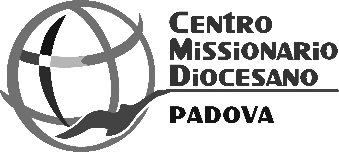 